     PROCEDURE D’AFFECTATION APRES :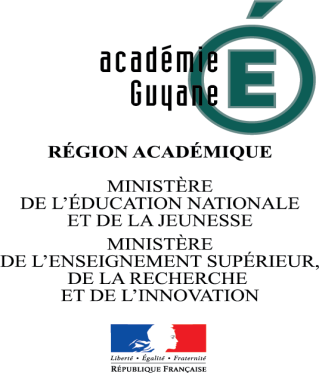 LA PREMIERE GENERALE ET TECHNOLOGIQUELA PREMIERE PROFESSIONNELLELA PREMIERE ANNEE DE CAPRentrée scolaire : septembre 2019    Votre enfant est scolarisé(e) dans un lycée privé de l’académie AFFECTATION EN TERMINALE GENERALE, TERMINALE TECHNOLOGIQUE ET TERMINALE PROFESSIONNELLE  Vous devez transmettre par voie postale ou par email, au Service Académique d’Information et d’Orientation, les documents suivants : Une demande d’affectation sur papier libre, comportant les coordonnées téléphoniques et/ou l’adresse e-mail du responsable légal La photocopie des trois bulletins scolaires de l’année 2018-2019, Particulièrement celui du troisième trimestre, comportant la décision du conseil de classe L’exéat (certificat de radiation) délivré par l’établissement dans lequel était scolarisé votre enfantLa copie intégrale du livret de famille pour les élèves mineurs ou un extrait d’acte de naissancela photocopie de la pièce d’identité pour les élèves majeursLe justificatif de domicile dans l’académie de Guyane (photocopie d’une facture  d’électricité, d’eau, quittance de loyer ou copie de bail)En cas de séparation ou de divorce : la copie du jugement établissant l’autorité parentale et fixant la résidence de l’enfant ,ou le cas échéant l’autorisation de scolarisation de l’autre parent et la copie de sa pièce d’identité  En cas de mutation : la copie de l’ordre de mutation AUCUN DOSSIER INCOMPLET NE POURRA ETRE TRAITERECTORAT DE GUYANEService Académique d’Information et d’OrientationRoute de Baduel - Site TroubiranBP 601197306 CAYENNE  CEDEXsaio@ac-guyane.fr